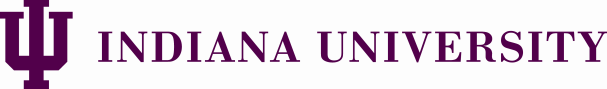 Kuali Protocols NEW Form Guide – Humanitarian Use Device (HUD)
Published 07.01.2023 (version 13)This form guide is meant as a tool for investigators, HRPP staff, and IRB members and provides information about the Kuali Protocols NEW form. This information is meant as a tool only and should be considered guidance. Please contact the HRPP if you are unsure how to answer a specific question.Question IDQuestionOptionsGuidanceGeneral InformationGeneral InformationGeneral InformationGeneral InformationN/APrincipal InvestigatorUser listStart typing the value and options will appear. Select desired option.N/ALead UnitUnit listThis is the IU unit under which the research will be conducted. Typically, this is the PI’s division or department. For non-IU PIs, enter “External Organization.” Start typing the value and options will appear. Select desired option.N/AStudy TitleEnter Study TitleProtocol TypeProtocol TypeProtocol TypeProtocol Type0100Select your protocol type.ExemptExpedited/Full BoardRequest to rely on a non-IU IRBNot Human Subjects ResearchHumanitarian Use Device (HUD)Emergency Use (This is rare. Contact the HRPP at irb@iu.edu before selecting.)If you are unsure of your protocol type, visit the protocol decision tree for more information.Research PersonnelResearch PersonnelResearch PersonnelResearch PersonnelPersonnel ListSelect +Add Line to list each personPersonnel ListSelect +Add Line to list each personListThis Personnel list is for Research Personnel Only. For individuals who need access to the protocol but are not research personnel, add them to the Permissions tab.For NEW studies and amendments changing the PI, you must click on the pencil icon to complete all required information in the person record.N/APersonUser listN/AEmail AddressAuto-filled based on person selectedN/AResearcher RolePrincipal Investigator (PI)Co-PIKey PersonnelSite-specific PIOther Research StaffN/AIF Researcher Role = Principal Investigator (PI)Home UnitUnit list0144IU Faculty/Staff or Student?YesNo0164
IU RoleIF 0144 = Yes AND Researcher Role = PISelect IU RoleTenure Track or Clinical FacultyAdjunct, Emeritus or Visiting FacultyStaffStudent/Resident/FellowOtherIf multiple roles, select the capacity in which the individual will be conducting this research. Adjunct faculty, visiting faculty, students, residents, and fellows generally are not eligible to serve as PI for IU research. Before submitting, review the IU PI eligibility information [embed link] and ensure you have identified an eligible individual to serve as PI. 0165IF 0164 = Staff OR OtherIU Title/RoleFree text0166
AffiliationIs the researcher affiliated with any of the following? Select all that apply.IU Health/IU Health PhysiciansEskenazi Hospital/Health & Hospital Corp of Marion CountyRoudebush VA Medical CenterRegenstrief InstituteRehabilitation Hospital of IndianaPurdue University Pharmacy PracticeNone of the AboveAffiliation includes employment, having hospital privileges, and in the case of Purdue Pharmacy Practice, being a student.If None of the above is selected and 0144 is No, remove this personnel entry, answer “Yes” to 0195 and list this person in the Non-affiliated Personnel List below.N/APermission TypeFull AccessRead-OnlySelect one.0142TrainingWill display applicable CITI training courses for person and note if active or expired.0109COI DisclosureN/APeople Attachments Select +Add Line to list each attachmentN/AAttachmentDrag & drop a fileN/ANameFree textN/AAttachment TypeCurriculum VitaeConflict of InterestCITI or Other Training DocumentationNon-affiliated investigator agreementSite Specific Personnel ListOtherN/ACommentsFree text0259Are there any affiliated personnel you are unable to add because they were not found in the drop down list?YesNoExamples of affiliated institutions include: Eskenazi Health, IU Health, Regenstrief Institute, Rehabilitation Hospital of Indiana, and Roudebush VAMC.0196IF 0259 = YesList the first and last name, email address, institution, and Research Role for this person.Free text0195Are you requesting that the IU IRB serve as the IRB of record for any non-affiliated research personnel?YesNoIF 0195 = YesNon-affiliated Personnel ListSelect +Add Line to list each person0197NameFree text0198Email addressFree text0199Researcher RoleCo-PIKey PersonnelSite-specific PIOther Research Staff0260Choose the research activities which will be conducted by non-affiliated researchers.Enrollment of subjects, including obtaining informed consent and/or authorizationConducting research interventions or interactionsReceipt or analysis of identifiable data or identifiable biospecimensOther0261If 0260 = OtherDescribe the Other research activities non-affiliated researchers will conduct.Free textN/ANon-affiliated Personnel AttachmentsSelect +Add Line to list each attachment0262Upload AttachmentsFor example, documentation of CITI training, Conflict of Interest disclosure, or Non-affiliated Investigator Agreement, as applicable.Drag & drop a fileAttachment TypeDrop downCurriculum VitaeConflict of InterestCITI or Other Training DocumentationNon-affiliated investigator agreementSite-Specific Personnel ListOtherResearch BasicsResearch BasicsResearch BasicsResearch Basics0102Will the study be funded, fully or partly, by any of the following sources (this includes pass through funding)? Select all that apply.Federal fundingIndustry/For-profit entityOther external sourceNo external fundingIf a funding proposal is pending and you will conduct the research regardless of receipt of funding, select "No external funding" and submit an amendment to update this response if funding is received. If you will only conduct the research if funding is received, select the applicable funding source.0192IF 0102 = Federal fundingIs your study funded by or through the National Institutes for Health (NIH)?YesNoIf Yes, ensure you list the specific NIH funding institute in addition to any other funding sources.0103IF 0102 = Federal funding, Industry/For-profit entity, OR Other external sourceList Funding SourcesSelect +Add Line to list each funding sourceList, Free textThis is a list. You can enter as many funding sources as is necessary.Research DesignResearch DesignResearch DesignResearch Design0960Will safety or effectiveness data be collected for purposes of supporting a premarket application (PMA) for the HDE-approved indication?YesNoIf Yes, the proposed use of the HUD is considered a clinical investigation. You will need to change the protocol type to Expedited/Full Board to proceed.IF 0960 = NoIF 0960 = NoIF 0960 = NoIF 0960 = No0961Name of Device.Free text0962Name of Device manufacturer.Free text0963Describe (in lay terms) the objective(s) of the proposed use of the HUD.Free text0964Provide a summary of how clinicians will use the device, including a description of any screening procedures, the HUD procedure, and any patient follow-up visits, tests, or procedures.Free text0965Will the HUD be used locally in a manner consistent ONLY with the indications listed in the HDE approval letter?YesNo0966If 0965 = NoList the additional indications and provide justification for use of the device in this way.Research SettingsResearch SettingsResearch SettingsResearch Settings0117Select all of the following hospitals or healthcare facilities involved in the research.IU HealthEskenazi HealthRoudebush VA Medical CenterRehabilitation Hospital of IndianaOther hospital or healthcare facilityIf you select Eskenazi Health, click on the Permissions tab at the top of the page and add Patricia Noblet (pcnoblet) and Jeanne Lewis (jml14) with a "Read Only" Permission Type.If you select Roudebush VA Medical Center, click on the Permissions tab at the top of the page and add Marta Sears (msears), Angela Harris (anharris), and Bridget Fultz (bafultz) with "Read Only" Permission Types.0120IF 0117 = Other hospital or healthcare facility Name the Other hospitals or healthcare facilities.Free text01180119IF 0117 = IU HealthList the IUH HospitalsSelect +Add Line to list each IUH hospitalListDrop down of IUH sitesProtocol AttachmentsProtocol AttachmentsProtocol AttachmentsProtocol AttachmentsProtocol AttachmentsSelect +Add Line to add each attachmentSelect Replace to replace an existing documentProtocol AttachmentsSelect +Add Line to add each attachmentSelect Replace to replace an existing documentListN/AAttachment TypeAssent FormData Collection InstrumentHIPAA Authorization FormInformed Consent StatementInvestigator BrochureProtocolRecruitment MaterialsReliance DocumentationStudy Information SheetVA – Security/Privacy ChecklistOtherN/AAttachmentDrag & drop a fileN/ADescriptionFree text